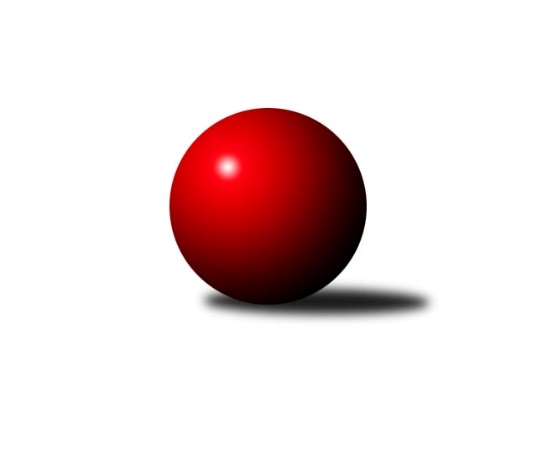 Č.14Ročník 2021/2022	5.2.2022Nejlepšího výkonu v tomto kole: 2707 dosáhlo družstvo: KK Šumperk ASeveromoravská divize 2021/2022Výsledky 14. kolaSouhrnný přehled výsledků:TJ Spartak Bílovec ˝A˝	- TJ Sokol Sedlnice ˝A˝	6:2	2593:2489	9.0:3.0	5.2.TJ Michalkovice A	- TJ VOKD Poruba ˝A˝	6:2	2388:2383	8.0:4.0	5.2.TJ Opava ˝B˝	- HKK Olomouc ˝B˝	5:3	2634:2619	5.5:6.5	5.2.SKK Ostrava ˝A˝	- SKK Jeseník ˝A˝	7:1	2419:2250	11.0:1.0	5.2.TJ Sokol Bohumín ˝B˝	- TJ Horní Benešov ˝D˝	7:1	2504:2357	9.0:3.0	5.2.KK Šumperk A	- TJ Odry ˝B˝	7:1	2707:2553	8.0:4.0	5.2.Tabulka družstev:	1.	KK Šumperk A	14	10	1	3	74.0 : 38.0 	106.5 : 61.5 	 2674	21	2.	SKK Jeseník ˝A˝	14	10	1	3	66.5 : 45.5 	94.5 : 73.5 	 2573	21	3.	TJ Spartak Bílovec ˝A˝	14	9	1	4	72.0 : 40.0 	101.5 : 66.5 	 2638	19	4.	SKK Ostrava ˝A˝	14	9	1	4	69.5 : 42.5 	92.0 : 76.0 	 2547	19	5.	TJ Horní Benešov ˝D˝	14	7	0	7	56.0 : 56.0 	86.5 : 81.5 	 2445	14	6.	TJ Sokol Bohumín ˝B˝	14	6	0	8	48.5 : 63.5 	72.5 : 95.5 	 2531	12	7.	TJ Michalkovice A	14	6	0	8	47.0 : 65.0 	74.5 : 93.5 	 2524	12	8.	TJ Sokol Sedlnice ˝A˝	14	5	1	8	50.5 : 61.5 	81.0 : 87.0 	 2515	11	9.	TJ VOKD Poruba ˝A˝	14	5	1	8	44.0 : 68.0 	70.5 : 97.5 	 2496	11	10.	HKK Olomouc ˝B˝	14	5	0	9	52.0 : 60.0 	84.0 : 84.0 	 2525	10	11.	TJ Opava ˝B˝	14	5	0	9	43.5 : 68.5 	69.5 : 98.5 	 2531	10	12.	TJ Odry ˝B˝	14	4	0	10	48.5 : 63.5 	75.0 : 93.0 	 2534	8Podrobné výsledky kola:	 TJ Spartak Bílovec ˝A˝	2593	6:2	2489	TJ Sokol Sedlnice ˝A˝	David Binar	 	 222 	 218 		440 	 2:0 	 377 	 	188 	 189		Jaroslav Chvostek	Antonín Fabík	 	 207 	 206 		413 	 2:0 	 404 	 	202 	 202		Miroslav Mikulský	Vladimír Štacha	 	 197 	 222 		419 	 1:1 	 400 	 	208 	 192		Ladislav Petr	Milan Zezulka	 	 235 	 211 		446 	 1:1 	 447 	 	228 	 219		Milan Janyška	Petr Číž	 	 241 	 226 		467 	 2:0 	 425 	 	211 	 214		Rostislav Kletenský	Tomáš Binar	 	 187 	 221 		408 	 1:1 	 436 	 	232 	 204		Jan Stuchlíkrozhodčí:  Vedoucí družstevNejlepší výkon utkání: 467 - Petr Číž	 TJ Michalkovice A	2388	6:2	2383	TJ VOKD Poruba ˝A˝	Jan Ščerba	 	 202 	 202 		404 	 2:0 	 398 	 	199 	 199		Jiří Kratoš	Jiří Řepecký	 	 199 	 194 		393 	 1:1 	 392 	 	189 	 203		Martin Skopal	Josef Jurášek	 	 210 	 191 		401 	 1:1 	 390 	 	194 	 196		Roman Klímek	Petr Řepecký	 	 211 	 178 		389 	 1:1 	 392 	 	209 	 183		Jáchym Kratoš	Petr Řepecký	 	 178 	 202 		380 	 1:1 	 417 	 	216 	 201		Michal Bezruč	Daniel Dudek	 	 218 	 203 		421 	 2:0 	 394 	 	201 	 193		Lukáš Trojekrozhodčí: Lenka RaabováNejlepší výkon utkání: 421 - Daniel Dudek	 TJ Opava ˝B˝	2634	5:3	2619	HKK Olomouc ˝B˝	Břetislav Mrkvica	 	 215 	 211 		426 	 0:2 	 446 	 	223 	 223		Leopold Jašek	Pavel Martinec	 	 235 	 224 		459 	 2:0 	 420 	 	201 	 219		Jan Tögel	Zdeněk Chlopčík	 	 206 	 224 		430 	 0.5:1.5 	 452 	 	228 	 224		Radek Hejtman	Rudolf Haim	 	 212 	 224 		436 	 1:1 	 422 	 	217 	 205		Radek Malíšek	Jan Strnadel	 	 220 	 228 		448 	 1:1 	 443 	 	210 	 233		Lukáš Dadák	Aleš Fischer	 	 217 	 218 		435 	 1:1 	 436 	 	239 	 197		Milan Sekaninarozhodčí:  Vedoucí družstevNejlepší výkon utkání: 459 - Pavel Martinec	 SKK Ostrava ˝A˝	2419	7:1	2250	SKK Jeseník ˝A˝	Jiří Koloděj	 	 199 	 188 		387 	 2:0 	 370 	 	190 	 180		Rostislav Cundrla	Jan Pavlosek	 	 180 	 227 		407 	 1:1 	 413 	 	213 	 200		Michal Smejkal	Radek Foltýn	 	 199 	 194 		393 	 2:0 	 356 	 	183 	 173		Václav Smejkal	Jiří Trnka	 	 205 	 207 		412 	 2:0 	 387 	 	194 	 193		Jaromíra Smejkalová	Vladimír Korta	 	 191 	 193 		384 	 2:0 	 341 	 	187 	 154		Petr Šulák	Miroslav Složil	 	 228 	 208 		436 	 2:0 	 383 	 	181 	 202		Miroslav Valarozhodčí:  Vedoucí družstevNejlepší výkon utkání: 436 - Miroslav Složil	 TJ Sokol Bohumín ˝B˝	2504	7:1	2357	TJ Horní Benešov ˝D˝	Hana Zaškolná	 	 203 	 183 		386 	 2:0 	 314 	 	135 	 179		David Láčík	Libor Krajčí	 	 187 	 184 		371 	 1:1 	 397 	 	174 	 223		Martin Švrčina	Štefan Dendis	 	 232 	 222 		454 	 2:0 	 396 	 	198 	 198		Zdeněk Smrža	Michal Zych	 	 207 	 209 		416 	 1:1 	 409 	 	214 	 195		Jaromír Hendrych	Lada Péli	 	 216 	 200 		416 	 1:1 	 408 	 	205 	 203		Zdeněk Žanda	Fridrich Péli	 	 217 	 244 		461 	 2:0 	 433 	 	213 	 220		Petr Rakrozhodčí: Honlová MartinaNejlepší výkon utkání: 461 - Fridrich Péli	 KK Šumperk A	2707	7:1	2553	TJ Odry ˝B˝	Pavel Heinisch	 	 218 	 226 		444 	 2:0 	 401 	 	193 	 208		Karel Šnajdárek	Michal Gajdík	 	 243 	 211 		454 	 1:1 	 437 	 	215 	 222		Stanislav Ovšák	Rostislav Biolek	 	 243 	 227 		470 	 2:0 	 427 	 	217 	 210		Daniel Malina	František Habrman	 	 216 	 210 		426 	 1:1 	 407 	 	221 	 186		Jan Kučák	Jaromír Rabenseifner	 	 228 	 257 		485 	 2:0 	 422 	 	215 	 207		Jiří Madecký	Gustav Vojtek	 	 211 	 217 		428 	 0:2 	 459 	 	225 	 234		Ondřej Gajdičiarrozhodčí: Gustav VojtekNejlepší výkon utkání: 485 - Jaromír RabenseifnerPořadí jednotlivců:	jméno hráče	družstvo	celkem	plné	dorážka	chyby	poměr kuž.	Maximum	1.	Michal Smejkal 	SKK Jeseník ˝A˝	454.11	298.0	156.1	3.5	8/8	(499)	2.	Tomáš Binar 	TJ Spartak Bílovec ˝A˝	452.24	304.5	147.8	3.1	7/8	(509)	3.	Pavel Heinisch 	KK Šumperk A	450.59	306.8	143.8	5.0	8/8	(489)	4.	František Habrman 	KK Šumperk A	449.33	310.4	139.0	8.4	6/8	(495)	5.	Petr Číž 	TJ Spartak Bílovec ˝A˝	448.90	311.5	137.4	4.6	7/8	(471)	6.	Jaromír Rabenseifner 	KK Šumperk A	448.50	307.3	141.2	4.6	8/8	(529)	7.	Lada Péli 	TJ Sokol Bohumín ˝B˝	448.48	303.6	144.9	3.9	8/8	(477)	8.	Rostislav Biolek 	KK Šumperk A	445.74	304.2	141.6	4.8	7/8	(500)	9.	Milan Janyška 	TJ Sokol Sedlnice ˝A˝	444.55	295.8	148.8	3.9	8/8	(472)	10.	Jiří Kratoš 	TJ VOKD Poruba ˝A˝	443.70	299.2	144.5	4.1	8/8	(501)	11.	David Binar 	TJ Spartak Bílovec ˝A˝	443.45	295.7	147.7	3.8	7/8	(470)	12.	Dalibor Hamrozy 	TJ Sokol Bohumín ˝B˝	443.28	309.4	133.8	4.8	6/8	(491)	13.	Gustav Vojtek 	KK Šumperk A	441.75	303.7	138.1	4.4	8/8	(483)	14.	Pavel Hannig 	SKK Jeseník ˝A˝	440.46	311.4	129.0	6.8	6/8	(469)	15.	Michal Kudela 	TJ Spartak Bílovec ˝A˝	440.38	296.3	144.0	3.8	8/8	(471)	16.	Jiří Trnka 	SKK Ostrava ˝A˝	439.25	297.7	141.6	4.1	8/8	(455)	17.	Milan Zezulka 	TJ Spartak Bílovec ˝A˝	438.17	306.2	132.0	4.9	6/8	(499)	18.	Lukáš Dadák 	HKK Olomouc ˝B˝	437.33	301.9	135.4	5.2	6/8	(487)	19.	Václav Smejkal 	SKK Jeseník ˝A˝	437.06	293.8	143.3	5.5	6/8	(509)	20.	Vojtěch Rozkopal 	TJ Odry ˝B˝	436.20	294.3	141.9	6.6	6/8	(516)	21.	Ladislav Petr 	TJ Sokol Sedlnice ˝A˝	436.12	296.1	140.0	6.3	7/8	(492)	22.	Miroslav Smrčka 	KK Šumperk A	434.50	304.8	129.7	8.3	6/8	(461)	23.	Jiří Fárek 	SKK Jeseník ˝A˝	432.52	297.0	135.5	5.5	6/8	(464)	24.	Michal Blažek 	TJ Horní Benešov ˝D˝	431.27	296.1	135.2	6.6	7/8	(482)	25.	Milan Sekanina 	HKK Olomouc ˝B˝	430.61	295.4	135.2	5.4	8/8	(471)	26.	Pavel Hrabec 	TJ VOKD Poruba ˝A˝	430.33	293.1	137.3	6.9	7/8	(454)	27.	Daniel Dudek 	TJ Michalkovice A	430.17	297.3	132.9	5.4	6/8	(453)	28.	Stanislav Ovšák 	TJ Odry ˝B˝	429.71	294.6	135.1	6.0	8/8	(459)	29.	Miroslav Složil 	SKK Ostrava ˝A˝	429.38	293.8	135.6	5.3	7/8	(452)	30.	Jiří Madecký 	TJ Odry ˝B˝	429.30	300.5	128.8	8.8	6/8	(467)	31.	Rudolf Haim 	TJ Opava ˝B˝	429.29	291.8	137.5	7.3	8/8	(475)	32.	Filip Sýkora 	TJ Spartak Bílovec ˝A˝	429.17	294.6	134.6	5.4	6/8	(467)	33.	Michal Blinka 	SKK Ostrava ˝A˝	427.29	299.5	127.8	8.3	8/8	(449)	34.	Josef Linhart 	TJ Michalkovice A	427.27	297.2	130.1	7.2	6/8	(447)	35.	Martin Ščerba 	TJ Michalkovice A	426.78	295.9	130.9	8.8	6/8	(455)	36.	Petr Rak 	TJ Horní Benešov ˝D˝	426.64	297.2	129.4	6.6	8/8	(477)	37.	Michal Bezruč 	TJ VOKD Poruba ˝A˝	425.79	295.5	130.3	5.7	7/8	(448)	38.	Pavel Martinec 	TJ Opava ˝B˝	425.38	298.4	127.0	6.3	8/8	(463)	39.	Zdeněk Chlopčík 	TJ Opava ˝B˝	424.40	292.9	131.5	8.3	6/8	(453)	40.	Aleš Fischer 	TJ Opava ˝B˝	424.37	293.3	131.0	6.5	7/8	(456)	41.	Libor Krajčí 	TJ Sokol Bohumín ˝B˝	423.90	292.8	131.1	8.5	7/8	(452)	42.	Miroslav Pytel 	SKK Ostrava ˝A˝	421.75	289.8	131.9	7.1	6/8	(438)	43.	Jan Stuchlík 	TJ Sokol Sedlnice ˝A˝	421.57	291.3	130.3	7.6	7/8	(438)	44.	Ondřej Gajdičiar 	TJ Odry ˝B˝	421.45	291.7	129.7	5.9	7/8	(465)	45.	Leopold Jašek 	HKK Olomouc ˝B˝	421.14	294.1	127.0	7.3	8/8	(465)	46.	Josef Šrámek 	HKK Olomouc ˝B˝	420.67	290.3	130.4	5.5	7/8	(476)	47.	Jana Frydrychová 	TJ Odry ˝B˝	419.92	293.6	126.3	7.1	6/8	(498)	48.	Radek Foltýn 	SKK Ostrava ˝A˝	419.79	294.5	125.3	8.3	7/8	(460)	49.	Karel Šnajdárek 	TJ Odry ˝B˝	419.46	294.4	125.1	7.4	7/8	(449)	50.	Rostislav Kletenský 	TJ Sokol Sedlnice ˝A˝	418.33	285.9	132.5	6.3	8/8	(453)	51.	Antonín Fabík 	TJ Spartak Bílovec ˝A˝	417.09	285.7	131.3	8.7	7/8	(448)	52.	Dušan Říha 	HKK Olomouc ˝B˝	416.36	289.8	126.6	7.2	6/8	(471)	53.	Jiří Řepecký 	TJ Michalkovice A	416.29	294.9	121.4	8.4	8/8	(450)	54.	Jaromíra Smejkalová 	SKK Jeseník ˝A˝	412.82	294.0	118.8	7.9	8/8	(460)	55.	Josef Jurášek 	TJ Michalkovice A	412.55	286.9	125.7	7.7	7/8	(447)	56.	Lukáš Trojek 	TJ VOKD Poruba ˝A˝	412.12	290.6	121.5	7.0	7/8	(450)	57.	Jaromír Hendrych 	TJ Horní Benešov ˝D˝	408.84	289.8	119.1	8.9	8/8	(473)	58.	Jan Kučák 	TJ Odry ˝B˝	407.92	289.9	118.0	8.3	6/8	(443)	59.	Jan Strnadel 	TJ Opava ˝B˝	407.18	288.8	118.4	9.1	8/8	(448)	60.	Radek Malíšek 	HKK Olomouc ˝B˝	406.73	291.1	115.6	9.9	8/8	(450)	61.	Zdeněk Smrža 	TJ Horní Benešov ˝D˝	405.92	280.5	125.4	8.0	7/8	(457)	62.	Petr Řepecký 	TJ Michalkovice A	405.27	295.9	109.4	12.8	8/8	(430)	63.	Martin Švrčina 	TJ Horní Benešov ˝D˝	404.71	287.5	117.2	10.0	7/8	(465)	64.	Jan Pavlosek 	SKK Ostrava ˝A˝	403.17	281.4	121.7	6.5	6/8	(439)	65.	Jáchym Kratoš 	TJ VOKD Poruba ˝A˝	402.33	287.0	115.3	10.8	7/8	(441)	66.	Michaela Tobolová 	TJ Sokol Sedlnice ˝A˝	401.22	280.1	121.1	7.1	7/8	(428)	67.	René Světlík 	TJ Sokol Bohumín ˝B˝	396.44	289.9	106.5	9.7	6/8	(416)	68.	David Láčík 	TJ Horní Benešov ˝D˝	396.17	281.1	115.0	11.0	6/8	(442)	69.	Martin Skopal 	TJ VOKD Poruba ˝A˝	384.03	273.0	111.1	12.3	8/8	(439)		Jaroslav Vymazal 	KK Šumperk A	473.17	305.2	168.0	2.7	3/8	(485)		Michal Gajdík 	KK Šumperk A	454.00	315.0	139.0	7.0	1/8	(454)		Vladimír Štacha 	TJ Spartak Bílovec ˝A˝	452.50	306.8	145.7	5.0	2/8	(469)		Fridrich Péli 	TJ Sokol Bohumín ˝B˝	450.25	307.8	142.5	4.8	2/8	(461)		Svatopluk Kříž 	TJ Opava ˝B˝	447.80	301.9	145.9	5.0	5/8	(491)		Petra Rosypalová 	SKK Jeseník ˝A˝	441.67	310.0	131.7	6.8	2/8	(472)		Radek Hejtman 	HKK Olomouc ˝B˝	441.13	300.1	141.0	5.8	4/8	(455)		Jozef Kuzma 	TJ Sokol Bohumín ˝B˝	435.00	289.0	146.0	5.0	2/8	(451)		Michal Zych 	TJ Sokol Bohumín ˝B˝	434.60	303.2	131.5	6.6	4/8	(459)		Miroslav Vala 	SKK Jeseník ˝A˝	433.73	294.3	139.4	7.2	5/8	(496)		Jaroslav Sedlář 	KK Šumperk A	433.33	308.0	125.3	6.3	3/8	(445)		David Stareček 	TJ VOKD Poruba ˝A˝	432.00	295.0	137.0	9.0	2/8	(446)		Petra Rosypalová 	SKK Jeseník ˝A˝	431.83	295.3	136.5	9.2	3/8	(453)		Milan Vymazal 	KK Šumperk A	430.00	315.0	115.0	9.0	1/8	(430)		Petr Řepecký 	TJ Michalkovice A	428.27	298.9	129.3	6.3	5/8	(481)		Miroslav Mikulský 	TJ Sokol Sedlnice ˝A˝	427.89	301.6	126.3	7.9	5/8	(451)		Vladimír Korta 	SKK Ostrava ˝A˝	427.20	294.3	132.9	5.8	5/8	(449)		René Kaňák 	KK Šumperk A	426.00	298.0	128.0	8.0	1/8	(426)		Michal Svoboda 	HKK Olomouc ˝B˝	426.00	306.0	120.0	13.0	1/8	(426)		Daniel Malina 	TJ Odry ˝B˝	423.78	291.8	132.0	7.9	3/8	(453)		Jan Tögel 	HKK Olomouc ˝B˝	420.00	315.0	105.0	16.0	1/8	(420)		Jan Ščerba 	TJ Michalkovice A	417.50	277.0	140.5	5.5	2/8	(431)		Libor Pšenica 	TJ Michalkovice A	417.50	303.0	114.5	7.0	2/8	(441)		Radim Bezruč 	TJ VOKD Poruba ˝A˝	416.00	292.0	124.0	11.0	1/8	(416)		Rostislav Bareš 	TJ VOKD Poruba ˝A˝	415.00	288.0	127.0	15.0	2/8	(431)		Jiří Koloděj 	SKK Ostrava ˝A˝	414.83	288.2	126.7	5.2	2/8	(440)		Břetislav Mrkvica 	TJ Opava ˝B˝	412.60	295.4	117.3	8.0	4/8	(455)		Veronika Ovšáková 	TJ Odry ˝B˝	411.75	273.5	138.3	4.0	2/8	(422)		Štefan Dendis 	TJ Sokol Bohumín ˝B˝	408.87	288.4	120.4	9.9	5/8	(454)		Hana Zaškolná 	TJ Sokol Bohumín ˝B˝	408.67	289.0	119.7	10.0	3/8	(444)		Rostislav Cundrla 	SKK Jeseník ˝A˝	408.50	285.2	123.3	6.1	4/8	(466)		Miroslav Machalíček 	HKK Olomouc ˝B˝	408.00	296.0	112.0	16.0	1/8	(408)		Zdeněk Žanda 	TJ Horní Benešov ˝D˝	405.00	287.5	117.5	10.0	2/8	(408)		Mariusz Gierczak 	TJ Opava ˝B˝	404.42	283.4	121.0	9.4	4/8	(444)		Alena Kopecká 	HKK Olomouc ˝B˝	404.00	289.0	115.0	10.0	1/8	(404)		Adam Chvostek 	TJ Sokol Sedlnice ˝A˝	401.25	294.3	107.0	10.8	2/8	(415)		Jana Fousková 	SKK Jeseník ˝A˝	401.00	284.0	117.0	7.0	1/8	(401)		Jan Frydrych 	TJ Odry ˝B˝	399.00	272.0	127.0	6.0	1/8	(399)		Pavel Plaček 	TJ Sokol Bohumín ˝B˝	399.00	301.0	98.0	10.0	1/8	(399)		Alfréd Hermann 	TJ Sokol Bohumín ˝B˝	397.00	279.5	117.5	9.0	2/8	(400)		Renáta Janyšková 	TJ Sokol Sedlnice ˝A˝	393.33	283.7	109.7	7.3	3/8	(422)		Martina Honlová 	TJ Sokol Bohumín ˝B˝	390.44	274.3	116.1	10.6	3/8	(427)		Roman Klímek 	TJ VOKD Poruba ˝A˝	390.00	283.0	107.0	7.0	1/8	(390)		Tomáš Polášek 	SKK Ostrava ˝A˝	387.50	262.0	125.5	4.5	1/8	(394)		Jiří Adamus 	TJ VOKD Poruba ˝A˝	387.00	290.0	97.0	17.0	1/8	(387)		Václav Kladiva 	TJ Sokol Bohumín ˝B˝	386.00	289.0	97.0	26.0	1/8	(386)		Lubomír Richter 	TJ Sokol Bohumín ˝B˝	385.00	275.5	109.5	8.0	2/8	(396)		Petr Šulák 	SKK Jeseník ˝A˝	384.00	274.5	109.5	7.5	2/8	(427)		Petr Kowalczyk 	TJ Sokol Sedlnice ˝A˝	383.00	274.5	108.5	13.2	2/8	(388)		Jaroslav Chvostek 	TJ Sokol Sedlnice ˝A˝	377.00	269.0	108.0	11.0	1/8	(377)		Jaroslav Hrabuška 	TJ VOKD Poruba ˝A˝	374.00	269.0	105.0	13.0	1/8	(374)		David Juřica 	TJ Sokol Sedlnice ˝A˝	366.00	263.0	103.0	10.0	1/8	(366)		Marie Říhová 	HKK Olomouc ˝B˝	357.00	256.0	101.0	12.0	2/8	(368)		Pavla Hendrychová 	TJ Horní Benešov ˝D˝	353.33	262.0	91.3	16.7	3/8	(360)Sportovně technické informace:Starty náhradníků:registrační číslo	jméno a příjmení 	datum startu 	družstvo	číslo startu8924	Vladimír Štacha	05.02.2022	TJ Spartak Bílovec ˝A˝	1x24947	Jan Ščerba	05.02.2022	TJ Michalkovice A	1x7463	Petr Šulák	05.02.2022	SKK Jeseník ˝A˝	1x7477	Rostislav Cundrla	05.02.2022	SKK Jeseník ˝A˝	1x21544	Roman Klímek	05.02.2022	TJ VOKD Poruba ˝A˝	1x21221	Hana Zaškolná	05.02.2022	TJ Sokol Bohumín ˝B˝	1x20811	Jiří Koloděj	05.02.2022	SKK Ostrava ˝A˝	2x16368	Michal Gajdík	05.02.2022	KK Šumperk A	1x13708	Radek Hejtman	05.02.2022	HKK Olomouc ˝B˝	2x
Hráči dopsaní na soupisku:registrační číslo	jméno a příjmení 	datum startu 	družstvo	Program dalšího kola:15. kolo12.2.2022	so	9:00	TJ Sokol Sedlnice ˝A˝ - TJ Michalkovice A	12.2.2022	so	9:00	TJ VOKD Poruba ˝A˝ - SKK Ostrava ˝A˝	12.2.2022	so	9:00	TJ Spartak Bílovec ˝A˝ - KK Šumperk A	12.2.2022	so	10:00	SKK Jeseník ˝A˝ - TJ Sokol Bohumín ˝B˝	12.2.2022	so	10:00	HKK Olomouc ˝B˝ - TJ Odry ˝B˝	12.2.2022	so	10:00	TJ Horní Benešov ˝D˝ - TJ Opava ˝B˝	Nejlepší šestka kola - absolutněNejlepší šestka kola - absolutněNejlepší šestka kola - absolutněNejlepší šestka kola - absolutněNejlepší šestka kola - dle průměru kuželenNejlepší šestka kola - dle průměru kuželenNejlepší šestka kola - dle průměru kuželenNejlepší šestka kola - dle průměru kuželenNejlepší šestka kola - dle průměru kuželenPočetJménoNázev týmuVýkonPočetJménoNázev týmuPrůměr (%)Výkon6xJaromír RabenseifnerŠumperk A4854xPetr ČížBílovec A109.764674xRostislav BiolekŠumperk A4706xJaromír RabenseifnerŠumperk A108.964852xPetr ČížBílovec A4671xMiroslav SložilOstrava A108.894361xFridrich PéliBohumín B4611xFridrich PéliBohumín B108.634612xPavel MartinecTJ Opava B4591xŠtefan DendisBohumín B106.984541xOndřej GajdičiarTJ Odry B4591xPavel MartinecTJ Opava B105.95459